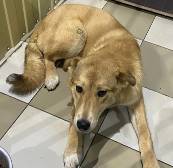 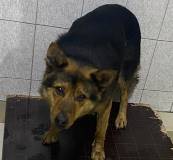 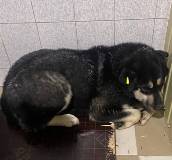 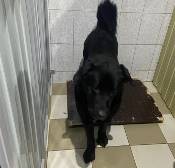 №18Отловлено: 13.01.2023ул. Заводская, 9       (ШК №17)Вид: собака.Порода/пол: беспородная, сука.Окрас: рыжий.Возраст: 2 года.Вес: 22 кг.Рост: 54 см. в холке.Приметы: отсутствуют.Особенности поведения: Спокойная.
ИН: Вакцинация:Стерилизация: 
Вет. паспорт: нет.№19Отловлено: 13.01.2023ул. Нефтяников, 88аВид: собака.Порода/пол: беспородный, кобель.Окрас: чёрно-рыжий.Возраст: 4,5 года.Вес: 24 кг.Рост: 55 см. в холке.Приметы: отсутствуют.Особенности поведения: Спокойный.
ИН: Вакцинация:Кастрация: 
Вет. паспорт: нет.№20Отловлено: 13.01.2023пр. Заозёрный, 8б    (ШК №43)Вид: собака.Порода/пол: беспородный, кобель.Окрас: чёрно-рыжий.Возраст: 5 лет.Вес: 26 кг.Рост: 55 см. в холке.Приметы: отсутствуют.Особенности поведения: Агрессивный.
ИН: Вакцинация:Кастрация: 
Вет. паспорт: нет.№21Отловлено: 13.01.2023п. Дивный, ул. 14-я, 10бВид: собака.Порода/пол: беспородный, кобель.Окрас: чёрный.Возраст: 1,5 года.Вес: 25 кг.Рост: 56 см. в холке.Приметы: отсутствуют.Особенности поведения: Спокойный.
ИН: Вакцинация:Кастрация: 
Вет. паспорт: нет.